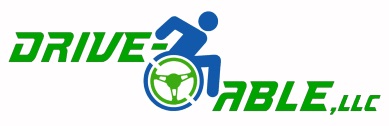 An occupational therapy based driver rehabilitation programPH (248)213-7244   Cell 248-990-3046 FAX (248) 213-7245Email: driveablellc@gmail.comWebsite:  www.driveablellc.comPRESCRIPTION FOR COMPREHENSIVE DRIVER REHABILITATION EVALUATION AND TRAINING/VEHICLE MODIFICATION ASSESSMENTPatient Name: Joseph Pete Beckett	Phone: 810-765-5328	DOB: 5/13/1978 Diagnosis T11-L1 SCI		Onset Date: 3/12/2002Has the patient ever had any of the following?					Do you have any concerns about this patient’s driving that the driver rehabilitation specialist should be aware of? ____________________________________________________________________________________________________________________________________________________________________________________________________This patient IS   IS NOT   reliable in taking prescribed medicationDate you last examined the patient __________________________________________YOUR SIGNATURE BELOW SIGNIFIES THAT MEDICAL APPROVAL FOR THIS PATIENT TO UNDERGO DRIVER REHABILITATION EVALUATION AND TRAINING/VEHICLE MODIFICATION ASSESSMENT IF INDICATED AND SERVES AS A PATIENT PRESCRIPTION_______________________________________________	Stephen R. Hinderer, MDPhysician Signature				Date		Print Name7285 WEST ELLSWORTH ROAD ANN ARBOR, MI 48103-9277Print Address734-622-9500_________________________			734-622-9555Telephone							FaxPM&RSpecialtyYESNOYESNOMental or nervous disorder Attempted suicide       	Poor Memory                                 Drug or narcotic habit                  Heart Disease                                  Severe hay fever or asthma        Diabetes                                           Frequent or severe headaches        High or low blood pressure         Unconscious for any reason        Alcoholism                                      Fainting spells or blackout           Seizure Disorder History (Complete only if patient has a history) Age at onset ____   Type of Seizure _____________Frequency of seizure _______________	.	This patient has been under my care since ______________________The patient has been seizure free for 6 months or more.   Yes    No